PORTFOLIDE GRUP 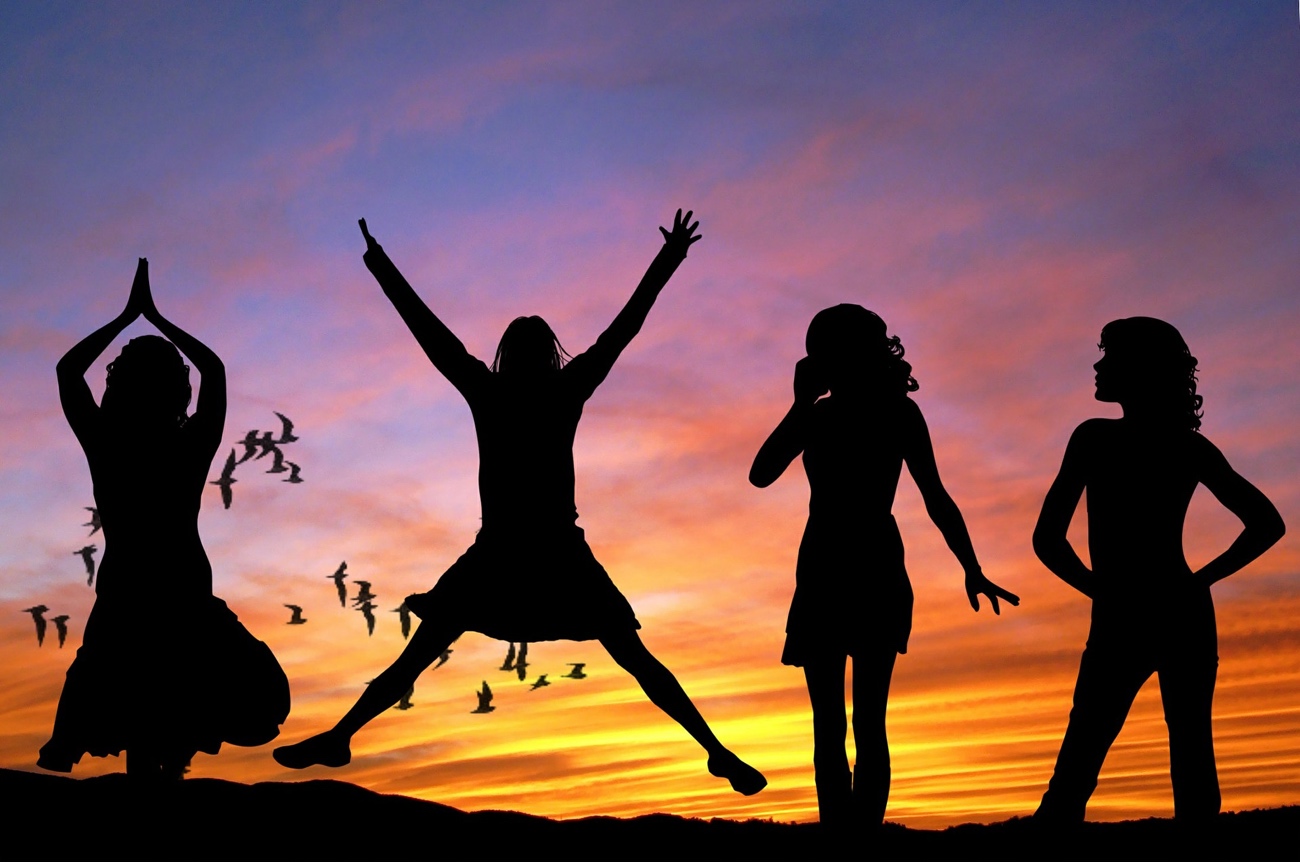 PER A UN ESTIL DE VIDA ACTIUNom del nostre projecte:Aquesta llibreta pertany a:En cas de pèrdua avisar a:Curs:Què és un portfolio?És una eina d'avaluació personalitzada que utilitzem per a recopilar materials que anem realitzant durant el nostre propi programa d'activitat física. És a dir, serveix per a registrar el progrés del nostre treball.Per a què utilitzarem el portfolio?Per a dissenyar les sessions del nostre programa d'activitat física (sessions per a educació física i per al nostre temps lliure).Per a recopilar materials i aprenentatges durant la unitat didàctica (per exemple, reflexions, fotografies, textos, etc.).Per a donar a conéixer i fer partícips del nostre programa als nostres pares i mares.Per a dur a terme l'avaluació.Altres explicacionsxxxx¿Breu explicació per a l'alumnat de les fases del projecte?TAULES DE TEMPORALITZACIÓ GENERAL DEL PROGRAMARESTA DE SETMANES...Apartats del portfolioDisseny de sessions del programa d'activitat físicaDisseny de sessions per a educació físicaDisseny de sessions per al temps d'ociFotografies: educació física i temps d'ociRutines de pensament: les nostres reflexionsAltres activitatsParticipació dels pares i maresIncloure el contracte didàctic?Disseny de sessions del programa d'activitat físicaDisseny de sessions per a educació físicaDisseny de sessions del programa d'activitat físicaDisseny de sessions per al temps d'ociNota al docent: esta fitxa es pot realitzar en grup de treball, altre grup o individualment, en funció del context en què es porte a terme.Esta fitxa se realitza en els grups de treball (a través del consens i compartint allò que faran en el temps d’oci), però les activitats es poden fer tant en grup com de forma individual, depenent del context/realitats de l’alumnat5.	Participació dels pares i maresBenvolguts pares i mares:Estem interessats en la progressió de l'aprenentatge i del desenvolupament de cadascun dels vostres fills i filles. Per això, emprem una varietat de recursos per a observar i documentar els seus avanços, com són per exemple: promoure portafolios, recopilar treballs i produccions dels xiquets i xiquetes, ferfotografies i prendre anotacions sobre ells. Els seus fills i filles tindran l'oportunitat de comentar els progressos i els objectius d'aprenentatge al llarg al llarg de la unitat didàctica. Volem que s'involucren també en això. La informació adjunta explica el nostre sistema de portafolios i els nostres esforços per a assegurar-nos que totes les famílies puguen participar en aquesta en aquesta unitat didàctica de promoció de l'activitat física i la salut. Per favor, contacten amb nosaltres si tenen suggeriments o preguntes, perquè estem interessats en la seua aportació.1er TRIMESTRE2on TRIMESTRE2on TRIMESTRE2on TRIMESTRE3er TRIMESTRE3er TRIMESTREFASE 1Preparació FASE 2FASE 2 intervencióFASE 2 intervencióFASE 2 intervencióFASE 3 avaluacióMapes actius Dinàmica SIMSelecció d’actius a treballar i formació de grupsExplicació del treball i disseny de programes d’AF i salut  Correcció programes grupals-Signatura “contracte”Posada en pràctica del programaRealiztzació del portafoli (diari, il·lustració amb imatges...)Revisió a meitat (ajustar-lo, si escau)Avaluació amb Dinàmica Photovoice-2ª mesura qüestionariPossibles entrevistes 1ª SETMANA 1ª SETMANA 1ª SETMANA 1ª SETMANA 1ª SETMANA 1ª SETMANA 1ª SETMANA DILLUNS 22 MARÇ MAMARÇMARÇ DIMARTS 23 MARÇDIMECRES 24 MARÇDIJOUS 25 MARÇDIVENDRES 26 MARÇDISSABTE 27 MARÇDIUMENGE 28 MARÇActivitattempsvariantsobservacionsNúmero: (indicar número de sessió) Número: (indicar número de sessió) Número: (indicar número de sessió) Número: (indicar número de sessió) Data:El DIARI DELS ESTILS DE VIDA ACTIUSEl DIARI DELS ESTILS DE VIDA ACTIUSEl DIARI DELS ESTILS DE VIDA ACTIUSEl DIARI DELS ESTILS DE VIDA ACTIUSEl DIARI DELS ESTILS DE VIDA ACTIUSTITULAR: (heu de trobar un titular que estiga relacionat amb els objectius de la sessió)TITULAR: (heu de trobar un titular que estiga relacionat amb els objectius de la sessió)TITULAR: (heu de trobar un titular que estiga relacionat amb els objectius de la sessió)TITULAR: (heu de trobar un titular que estiga relacionat amb els objectius de la sessió)TITULAR: (heu de trobar un titular que estiga relacionat amb els objectius de la sessió)COS DE LA NOTÍCIA: (indicar els passos a seguir en la sessió)Què aprendrem en aquesta sessió? Objectius...XxxXxxXxxCOS DE LA NOTÍCIA: (indicar els passos a seguir en la sessió)Què aprendrem en aquesta sessió? Objectius...XxxXxxXxxCOS DE LA NOTÍCIA: (indicar els passos a seguir en la sessió)Què aprendrem en aquesta sessió? Objectius...XxxXxxXxxCOS DE LA NOTÍCIA: (indicar els passos a seguir en la sessió)Què aprendrem en aquesta sessió? Objectius...XxxXxxXxxCOS DE LA NOTÍCIA: (indicar els passos a seguir en la sessió)Què aprendrem en aquesta sessió? Objectius...XxxXxxXxxRecursos materials que necessitarem:Recursos materials que necessitarem:(AFEGEIX IMATGE PRINCIPAL)(de les imatges que preneu, seleccioneu la què millor resum la sessió)(AFEGEIX IMATGE PRINCIPAL)(de les imatges que preneu, seleccioneu la què millor resum la sessió)(AFEGEIX IMATGE PRINCIPAL)(de les imatges que preneu, seleccioneu la què millor resum la sessió)Hem de tindre en compte algun aspecte relacionat amb la seguretat? Què?Hem de tindre en compte algun aspecte relacionat amb la seguretat? Què?(AFEGEIX IMATGE PRINCIPAL)(de les imatges que preneu, seleccioneu la què millor resum la sessió)(AFEGEIX IMATGE PRINCIPAL)(de les imatges que preneu, seleccioneu la què millor resum la sessió)(AFEGEIX IMATGE PRINCIPAL)(de les imatges que preneu, seleccioneu la què millor resum la sessió)Parts de la sessió d’ educació físicaParts de la sessió d’ educació físicaParts de la sessió d’ educació físicaParts de la sessió d’ educació físicaParts de la sessió d’ educació físicaPart inicialDescripció. En què consisteix?Descripció. En què consisteix?(AFEGEIX IMATGES SECUNDÀRIES)(seleccioneu les imatges què millor representen la part de la sessió)(AFEGEIX IMATGES SECUNDÀRIES)(seleccioneu les imatges què millor representen la part de la sessió)Part principal (central)Descripció. En què consisteix?Descripció. En què consisteix?(AFEGEIX IMATGES SECUNDÀRIES)(seleccioneu les imatges què millor representen la part de la sessió)(AFEGEIX IMATGES SECUNDÀRIES)(seleccioneu les imatges què millor representen la part de la sessió)Part finalDescripció. En què consisteix?Descripció. En què consisteix?(AFEGEIX IMATGES SECUNDÀRIES)(seleccioneu les imatges què millor representen la part de la sessió)(AFEGEIX IMATGES SECUNDÀRIES)(seleccioneu les imatges què millor representen la part de la sessió)PER A REFLEXIONAR /ARGUMENTAR… (Valorar si el que s’ha fet és representatiu del titular de la notícia)De la sessió destacaríem...De la sessió ens ha agradat...En relació en l’Educació Física, amb la sessió em aprés... La sessió dissenyada pot ajudar a que portem un estil de vida actiu perquè...PER A REFLEXIONAR /ARGUMENTAR… (Valorar si el que s’ha fet és representatiu del titular de la notícia)De la sessió destacaríem...De la sessió ens ha agradat...En relació en l’Educació Física, amb la sessió em aprés... La sessió dissenyada pot ajudar a que portem un estil de vida actiu perquè...PER A REFLEXIONAR /ARGUMENTAR… (Valorar si el que s’ha fet és representatiu del titular de la notícia)De la sessió destacaríem...De la sessió ens ha agradat...En relació en l’Educació Física, amb la sessió em aprés... La sessió dissenyada pot ajudar a que portem un estil de vida actiu perquè...PER A REFLEXIONAR /ARGUMENTAR… (Valorar si el que s’ha fet és representatiu del titular de la notícia)De la sessió destacaríem...De la sessió ens ha agradat...En relació en l’Educació Física, amb la sessió em aprés... La sessió dissenyada pot ajudar a que portem un estil de vida actiu perquè...PER A REFLEXIONAR /ARGUMENTAR… (Valorar si el que s’ha fet és representatiu del titular de la notícia)De la sessió destacaríem...De la sessió ens ha agradat...En relació en l’Educació Física, amb la sessió em aprés... La sessió dissenyada pot ajudar a que portem un estil de vida actiu perquè...Notícia signada per: (indiqueu els autors/autores del treball de sessió)Notícia signada per: (indiqueu els autors/autores del treball de sessió)Notícia signada per: (indiqueu els autors/autores del treball de sessió)Notícia signada per: (indiqueu els autors/autores del treball de sessió)Notícia signada per: (indiqueu els autors/autores del treball de sessió)Número: (indicar número de sessió) Número: (indicar número de sessió) Número: (indicar número de sessió) Número: (indicar número de sessió) Data:El DIARI DELS ESTILS DE VIDA ACTIUSEl DIARI DELS ESTILS DE VIDA ACTIUSEl DIARI DELS ESTILS DE VIDA ACTIUSEl DIARI DELS ESTILS DE VIDA ACTIUSEl DIARI DELS ESTILS DE VIDA ACTIUSTITULAR: (heu de trobar un titular que estiga relacionat amb els objectius de la sessió)TITULAR: (heu de trobar un titular que estiga relacionat amb els objectius de la sessió)TITULAR: (heu de trobar un titular que estiga relacionat amb els objectius de la sessió)TITULAR: (heu de trobar un titular que estiga relacionat amb els objectius de la sessió)TITULAR: (heu de trobar un titular que estiga relacionat amb els objectius de la sessió)COS DE LA NOTÍCIA: (indicar els passos a seguir en la sessió)Què aprendrem en aquesta sessió? Objectius...XxxXxxXxxCOS DE LA NOTÍCIA: (indicar els passos a seguir en la sessió)Què aprendrem en aquesta sessió? Objectius...XxxXxxXxxCOS DE LA NOTÍCIA: (indicar els passos a seguir en la sessió)Què aprendrem en aquesta sessió? Objectius...XxxXxxXxxCOS DE LA NOTÍCIA: (indicar els passos a seguir en la sessió)Què aprendrem en aquesta sessió? Objectius...XxxXxxXxxCOS DE LA NOTÍCIA: (indicar els passos a seguir en la sessió)Què aprendrem en aquesta sessió? Objectius...XxxXxxXxxHo realitzarem amb algun familiar o amic?  Si és així...amb qui?Ho realitzarem amb algun familiar o amic?  Si és així...amb qui?(AFEGEIX IMATGE PRINCIPAL)(de les imatges que preneu, seleccioneu la què millor resum la sessió)(AFEGEIX IMATGE PRINCIPAL)(de les imatges que preneu, seleccioneu la què millor resum la sessió)(AFEGEIX IMATGE PRINCIPAL)(de les imatges que preneu, seleccioneu la què millor resum la sessió)Recursos materials que necessitarem / utilitzarem:Recursos materials que necessitarem / utilitzarem:(AFEGEIX IMATGE PRINCIPAL)(de les imatges que preneu, seleccioneu la què millor resum la sessió)(AFEGEIX IMATGE PRINCIPAL)(de les imatges que preneu, seleccioneu la què millor resum la sessió)(AFEGEIX IMATGE PRINCIPAL)(de les imatges que preneu, seleccioneu la què millor resum la sessió)Hem de tindre en compte algun aspecte relacionat amb la seguretat? Què?Hem de tindre en compte algun aspecte relacionat amb la seguretat? Què?(AFEGEIX IMATGE PRINCIPAL)(de les imatges que preneu, seleccioneu la què millor resum la sessió)(AFEGEIX IMATGE PRINCIPAL)(de les imatges que preneu, seleccioneu la què millor resum la sessió)(AFEGEIX IMATGE PRINCIPAL)(de les imatges que preneu, seleccioneu la què millor resum la sessió)Activitats de la sessió realitzadaActivitats de la sessió realitzadaActivitats de la sessió realitzadaActivitats de la sessió realitzadaActivitats de la sessió realitzadaActivitat 1Descripció. En què consisteix?Descripció. En què consisteix?(AFEGEIX IMATGES SECUNDÀRIES)(seleccioneu les imatges què millor representen la part de la sessió)(AFEGEIX IMATGES SECUNDÀRIES)(seleccioneu les imatges què millor representen la part de la sessió)Activitat 2Descripció. En què consisteix?Descripció. En què consisteix?(AFEGEIX IMATGES SECUNDÀRIES)(seleccioneu les imatges què millor representen la part de la sessió)(AFEGEIX IMATGES SECUNDÀRIES)(seleccioneu les imatges què millor representen la part de la sessió)Activitat 3Descripció. En què consisteix?Descripció. En què consisteix?(AFEGEIX IMATGES SECUNDÀRIES)(seleccioneu les imatges què millor representen la part de la sessió)(AFEGEIX IMATGES SECUNDÀRIES)(seleccioneu les imatges què millor representen la part de la sessió)PER A REFLEXIONAR /ARGUMENTAR… (Valorar si el que s’ha fet és representatiu del titular de la notícia)De la sessió destacaríem...De la sessió ens ha agradat...En relació en l’Educació Física, amb la sessió em aprés... La sessió dissenyada pot ajudar a que portem un estil de vida actiu perquè...PER A REFLEXIONAR /ARGUMENTAR… (Valorar si el que s’ha fet és representatiu del titular de la notícia)De la sessió destacaríem...De la sessió ens ha agradat...En relació en l’Educació Física, amb la sessió em aprés... La sessió dissenyada pot ajudar a que portem un estil de vida actiu perquè...PER A REFLEXIONAR /ARGUMENTAR… (Valorar si el que s’ha fet és representatiu del titular de la notícia)De la sessió destacaríem...De la sessió ens ha agradat...En relació en l’Educació Física, amb la sessió em aprés... La sessió dissenyada pot ajudar a que portem un estil de vida actiu perquè...PER A REFLEXIONAR /ARGUMENTAR… (Valorar si el que s’ha fet és representatiu del titular de la notícia)De la sessió destacaríem...De la sessió ens ha agradat...En relació en l’Educació Física, amb la sessió em aprés... La sessió dissenyada pot ajudar a que portem un estil de vida actiu perquè...PER A REFLEXIONAR /ARGUMENTAR… (Valorar si el que s’ha fet és representatiu del titular de la notícia)De la sessió destacaríem...De la sessió ens ha agradat...En relació en l’Educació Física, amb la sessió em aprés... La sessió dissenyada pot ajudar a que portem un estil de vida actiu perquè...Notícia signada per: (indiqueu els autors/autores del treball de sessió)Notícia signada per: (indiqueu els autors/autores del treball de sessió)Notícia signada per: (indiqueu els autors/autores del treball de sessió)Notícia signada per: (indiqueu els autors/autores del treball de sessió)Notícia signada per: (indiqueu els autors/autores del treball de sessió)